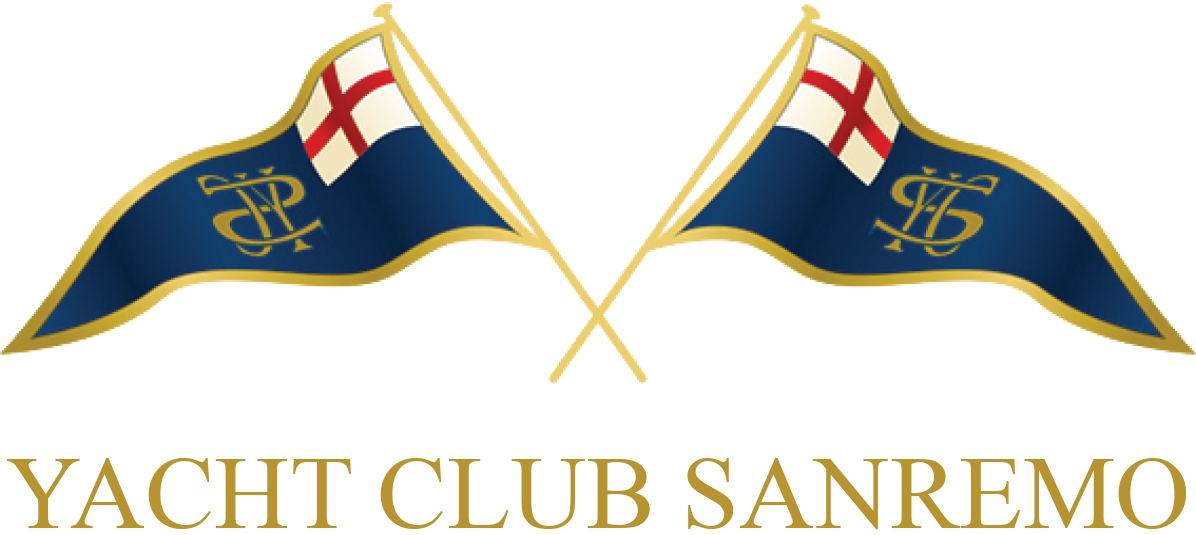 1° SELEZIONE ZONALE UNDER 16 OPTIMIST - 1° MEETING ZONALE UNDER 11 OPTIMIST17 LUGLIO 20202° SELEZIONE ZONALE UNDER 16 OPTIMIST - 2° MEETING ZONALE UNDER 11 OPTIMIST18/19 LUGLIO 2020"Le attività di regate dovranno essere svolte secondo le  disposizioni in materia di contrasto e contenimento di diffusione del COVID 19 emanate dalla Federazione che i Comitati Organizzatori attiveranno e a cui i tesserati partecipanti si dovranno attenere sotto la vigilanza da parte dello stesso  Comitato Organizzatore.Eventuali casi di COVID 19 che dovessero essere rilevati nel corso della manifestazione saranno denunciati dal Comitato Organizzatore ai competenti organi sanitari preposti" ISTRUZIONI DI REGATANote :[NP] in una regola significa che l’infrazione di quella regola non è protestabile da parte di una barca[DP] in una regola significa che la penalità per l’infrazione di quella regola può essere, a discrezione del CdP, anche inferiore alla squalificaNelle presenti Istruzioni di Regata sono utilizzate le seguenti abbreviazioni:C.I.	- Codice internazionale dei segnaliCR	- Comitato di RegataGI	- GiuriaIR	- Istruzioni di RegataRRS	- Reg. di Regata W.S. 2017/2020SR	- Segreteria di RegataRCO	- Regole di Classe Optimist1 – COMITATO DI REGATA e DI PROTESTA.Come da Comunicato pubblicato prima dello svolgimento della 1^ prova in programma.2 - ORGANIZZAZIONE E REGOLAMENTI.La regata è organizzata sotto l’autorità dell’Affiliato: YACHT CLUB SANREMO, c.so Nazario Sauro, 32 – Sanremo su delega della Federazione Italiana Vela.La regata sarà disciplinata dalle Regole come definite nelle RRSLa Normativa FIV per l’Attività Sportiva Nazionale Organizzata in Italia 2020 è da considerarsi Regola.Aggiungere alla regola 61.1 (a): ”La barca protestante dovrà informare il Comitato di Regata circa l’identità della barca/e che intende protestare immediatamente dopo l’arrivo”.Sarà in vigore l’Appendice “P” del RRS (Speciali Procedure per  42).Nella manifestazione non è ammesso alcun genere di pubblicità individuale. Alle barche potrà essere richiesto di esporre pubblicità scelta o fornita dall’autorità organizzatrice nei limiti previsti dalla Regulation 20 W.SIn base al numero delle eventuali proteste la GI potrà organizzare l’arbitrato secondo RRS appendice “T”.COMUNICAZIONI AI CONCORRENTI.Saranno eseguite esclusivamente tramite ONB PUBBLICATO nella pagina dedicata sul sito www.racingrulesofsailing.org, nella quale si può entrare anche tramite lettura del seguente QRCode (MODIFICATO RISPETTO AL BANDO):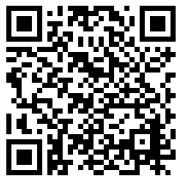 L’utilizzo di detta piattaforma non modifica l’ RRS, ma è consigliabile, anche per le comunicazioni dai concorrenti al CR, SR o GI, in sostituzione dei documenti cartacei.Pertanto è fatto OBBLIGO ai concorrenti di comunicare alla SR il proprio numero di telefono e indirizzo e-mail. Questi dati saranno utilizzati esclusivamente per la gestione di questi eventi e saranno automaticamente cancellati alla fine degli stessi.Resta responsabilità dei singoli concorrenti accertarsi del corretto funzionamento del sistema.3 – [NP] [DP] AMMISSIONE, TESSERAMENTI E ASSICURAZIONE.Come da Normativa FIV per l’Attività Sportiva Nazionale Organizzata in Italia 2020.Un concorrente ammesso alle regate, per risultare iscritto, dovrà regolarizzare la propria iscrizione presso la SR entro le ore 18.00 del 16/07/2020.I concorrenti potranno prendere parte alla regata solo se in possesso della tessera FIV (vidimata per la parte relativa alle prescrizioni sanitarie) e della tessera dell’associazione di classe valide per l’anno in corso. Tali tessere dovranno essere consegnate in originale alla SR al momento dell’iscrizione.Le imbarcazioni dovranno essere assicurate per la responsabilità civile per danni a terzi secondo quanto previsto al punto “E.1 ASSICURAZIONI” della Normativa FIV Generale per L’attività Sportiva Organizzata in Italia, con massimale minimo pari a € 1.500.000,00. La dichiarazione assicurativa come prevista dalla normativa FIV dovrà essere consegnata alla SR all’atto del perfezionamento dell’iscrizione. In alternativa i concorrenti potranno essere tesserati con tessera FIV PLUS.4 - SVOLGIMENTO.La regata si svolgerà come da programma di cui punto5. Non potranno essere disputate più di tre prove a giornata, sia per juniores che per cadetti. 5 -LOCALITÀ E PROGRAMMA DELLE REGATE.Le regate si svolgeranno nello specchio di acqua antistante il porto di Sanremo, con il seguente calendario:1a SELEZIONEvenerdì17/07/2020: ore 12 partenza prima prova Camp. Zonale U16; a seguire avviso per Meeting U11; al termine premiazione.2° SELEZIONE:sabato 18/07/2020: ore 11 partenza prima prova Camp. Zonale U16; a seguire avviso per Meeting U11; domenica 19/07/2020: l’orario della prima partenza sarà comunicato la sera prima entro le ore 20.00, in mancanza resterà l’orario del giorno prima		  al termine premiazione.Non è previsto alcun limite di orario per la partenza della prova di chiusura della 1° Selezione. Per la 2° Selezione il termine per l’ ultimo avviso saranno le ore 17.00 del 19/07/206 – [NP] [DP] CERTIFICATO DI STAZZA E CONTROLLI.Tutte le imbarcazioni dovranno avere un valido Certificato di Stazza o di conformità.Scafo, vele, attrezzature ed equipaggiamento utilizzati durante la regata dovranno essere già stazzati.Tutte le barche dovranno regatare con il numero velico riportato sul certificato di stazza. Eventuali cambiamenti, motivati, dovranno essere preventivamente autorizzati dal CR.Potranno essere effettuati controlli di stazza prima o dopo le singole prove.I concorrenti le cui imbarcazioni risultassero non in regola con le seguenti dotazioni di sicurezza saranno penalizzati del 10% sul numero degli ammessi alla prova per non più di una prova al giorno (a parziale modifica della regola 64 RRS):mancanza di fischietto legato al dispositivo personale di galleggiamento (reg. 4.2(a) RCO);sassola legata allo scafo (reg. 4.3(a) RCO);cima di traino (reg. 4.3(b) RCO);deriva legata allo scafo (reg. 3.3.4 RCO);pagaia legata allo scafo (reg. 4.3(c) RCO);7 - MODIFICHE ALLE ISTRUZIONI DI REGATA E COMUNICAZIONI PER I CONCORRENTI.Eventuali modifiche alle Istruzioni di Regata, apportate dal CR e/o GI ed altri Comunicati per i concorrenti, saranno comunicati e pubblicati online secondo le norme di cui precedente punto 2, almeno 2 ore prima dal segnale di avviso della prima prova in programma per la giornata, tranne che la comunicazione dell’ora di inizio della prima regata del 19 luglio che sarà effettuata entro le ore 20:00 del 18 luglio. I concorrenti hanno l’onere di prenderne visione.8 - [NP] [DP] SEGNALI FATTI A TERRA.I segnali fatti a terra saranno esposti all’albero dei segnali posto nei pressi del parco barcheQuando il pennello dell’Intelligenza viene esposto a terra, il significato del Segnale di differimento previsto nello schema dei segnali di regata del RRS è modificato nel senso che il segnale di Avviso non sarà esposto prima di 30 minuti dopo l’ammainata dell’Intelligenza a terra, salvo ulteriore differimento o annullamento.Le imbarcazioni potranno lasciare il porto solo quando sarà esposta la bandiera “D” del C.I.  Il segnale di avviso non sarà esposto dalla barca comitato prima di 30 minuti dopo l’esposizione di detto segnale. Se la lettera “D” del C.I. sarà esposta sopra una bandiera di classe, il significato sarà che solo quella classe potrà lasciare il porto.9 - AREA DI REGATA; PERCORSO.La regata si svolgerà nell’area indicata nella cartina dell’Appendice 1 di queste IR.Il disegno nell’ Appendice 1 di queste IR mostra il percorso con l’ordine in cui dovranno essere girate le Boe ed il lato obbligatorio di ogni Boa.Mentre compiono il lato di poppa 2-(3s/3d) i concorrenti dovranno lasciare a sinistra la boa di arrivo. In questo caso la boa di arrivo è “boa” come da definizione nel RRS.Il cancello (3s-3d) potrà essere sostituito da una Boa singola che dovrà essere lasciata a sinistra.Il CR cercherà di ottenere una durata del percorso di circa 50 minuti. Una durata differente non potrà essere causa di richiesta di riparazione (a modifica della reg. 62.1 (a) RRS).Il percorso non potrà essere ridotto; ai sensi della regola 32.1 (e) il CR può interrompere la regata a causa di un ampio salto di vento o di venti irregolari o quando il vento scenda al di sotto dei 4 nodi; non potrà essere richiesta riparazione a seguito di un’azione intrapresa o non intrapresa dal CR ai sensi di questa istruzione (a modifica reg. 62.1(a) RRS).10 - BOE.Le Boe 1, 2, 3s/33d saranno: cilindriche di colore giallo.La boa di arrivo sarà: cilindrica di colore arancione11 - PARTENZALa linea di partenza sarà costituita dalla congiungente tra l’ asta con bandiera arancione posta sul battello del CR da lasciare a destra e la boa P che potrà essere sostituita da un battello contro starter con bandiera Arancione.Una barca che parte più di 4 minuti dopo il proprio segnale di partenza, sarà classificata come DNS senza udienza (ciò mod. le reg. 63.1, 35 e A4 RRS).Il segnale di avviso sarà costituito dalla bandiera di Classe Optimist di colore bianco per gli juniores, di colore giallo per i cadetti.12 - TEMPO MASSIMO.Non viene previsto tempo massimo per il primo arrivato; qualsiasi barca che non arrivi entro  dal primo sarà classificata DNF senza udienza (a parziale modifica delle regole 63.1, 35, e A4 RRS).13 - LINEA DI ARRIVO.Sarà costituita dalla congiungente l’asta con bandiera Arancione posta sul battello destinato all’arrivo (battello con bandiera Blu) e la boa di arrivo.14 - CLASSIFICA.Come da scheda Optimist di normativa FIV.15 - BATTELLI DELLA GIURIA, DEL COMITATO DI REGATA E BATTELLI UFFICIALI.I battelli della Giuria esporranno una bandiera gialla con la lettera J; il battello del Comitato di Regata e i battelli ufficiali esporranno il guidone del circolo16 - NORME DI SICUREZZA.[NP] [DP] Quando in acqua i concorrenti devono indossare sempre i dispositivi personali di galleggiamento, eccetto per breve tempo mentre stanno cambiando o sistemando indumenti o equipaggiamenti personali. Le mute da sommozzatore o le mute stagne non sono dispositivi personali di galleggiamento.I concorrenti che richiedono assistenza da parte delle barche di soccorso devono agitare un braccio con la mano aperta. Se l’assistenza non viene richiesta, il braccio deve essere agitato con le dita della mano chiusa a pugno. Se considerato necessario può essere imposto al concorrente di abbandonare la barca e salire sul mezzo di assistenza. In questo caso si applicherà un nastro bianco e rosso alla barca abbandonata in modo che si sappia che l’equipaggio è stato comunque salvato.17 – [NP] [DP] COMUNICAZIONI RADIO.Mentre è in regata una barca non dovrà effettuare o ricevere comunicazioni radio e/o telefoniche, Un infrazione alla presente regola potrà determinare una procedura secondo la RRS 69 per comportamento gravemente sconveniente18 - [NP] [DP] AVVERTENZE PARTICOLARI.I concorrenti che non sono in regata non devono danneggiare quelli ancora in regata o che devono iniziarla.I concorrenti, prima del primo segnale preparatorio della giornata e salvo casi di forza maggiore, dovranno passare in prossimità del battello del CR, per farsi rilevare.I concorrenti che si ritirano devono fare tutto il possibile per avvertire il CR del loro rientro e compilare l’apposito modulo, anche se, per motivi di forza maggiore tale rientro avviene in località diversa da quella fissata dall' organizzazione.19 - [NP] [DP] REGOLA ECOLOGICA.Sottolineando il Principio Base delle RRS “Responsabilità Ambientale” e in base alla Reg. 55 del RRS si invita a consegnare i rifiuti agli Accompagnatori o ai Battelli Ufficiali.20 - [NP] [DP] SOSTITUZIONE DI MATERIALE DANNEGGIATO.La sostituzione di equipaggiamenti danneggiati o smarriti potrà essere consentita solo dietro richiesta, presentata in forma scritta e debitamente motivata e approvata per iscritto dal CR. Le richieste di sostituzione dovranno essere presentate al CR alla prima ragionevole occasione.La sostituzione di materiale danneggiato può essere permessa a patto che sia il materiale danneggiato (non riparabile) che l’elemento sostitutivo siano stati esaminati dal CR.Se la sostituzione dovesse avvenire fra una prova e l’altra si dovrà informare il CR in acqua; sia il materiale danneggiato che quello in sostituzione dovranno essere presentati al CR entro il termine della presentazione delle proteste della giornata. In questo caso la sostituzione è soggetta all’approvazione del CR in forma retroattiva.Lo scafo potrà essere sostituito solo a seguito di danni non riparabili che ne pregiudichino la sicurezza della navigazione (si dovrà in ogni caso seguire quanto previsto nella regola 20 delle IR).21 - PROTESTE.Le richieste di correzione per asseriti errori nella compilazione delle classifiche pubblicate andranno presentate direttamente al CR dai Concorrenti mediante l’apposito modulo reperibile nelle SR. In base alla Reg. 90.3(c) gli errori materiali di registrazione e/o trascrizione dei risultati saranno verificati e corretti dal CR. Altrimenti il caso verrà sottoposto alla GI e trattato in udienza come “richiesta di riparazione”; in caso di uso di questa procedura i tempi per la presentazione di richieste di riparazione devono ritenersi posticipati di conseguenza.Qualsiasi concorrente che abbia compiuto una penalità a norma delle RRS 44.1, che si sia ritirato per aver commesso una infrazione alle regole, che desideri essere considerato come ritirato (RET) dopo aver tagliato la linea di arrivo o che non sia riuscito materialmente a ritirarsi per aver ricevuto una penalità a norma delle regole P2.2 o P2.3 (seconda o ulteriori penalità per infrazioni alla regola 42), dovrà compilare il modulo a disposizione presso la Segreteria. In caso di mancata compilazione la penalità potrà anche essere considerata come non eseguita.Il tempo limite per la presentazione delle proteste e/o del modulo di cui al punto 21.2 è di 60 minuti dopo l’arrivo dell’ultima barca nell’ultima regata della giornata, o dall’esposizione di un segnale che significhi che non saranno disputate altre regate nella giornata.Il CR o la GI potranno adempiere alla formalità di informare la barca da protestare ai sensi della reg. 61.1(b) RRS sia verbalmente che mediante avviso pubblicato all’Albo ufficiale. Possibilmente entro 30 minuti dalla scadenza del tempo limite per le proteste saranno affissi comunicati per informare gli interessati delle udienze nelle quali sono parti o nominati come testimoni.Una lista delle barche penalizzate o squalificate in base alle regole dell’Appendice P per infrazioni alla Reg. 42 RRS sarà affissa all’albo.Nell’ultimo giorno di regate una richiesta di riapertura di udienza dovrà essere consegnata: (a) entro il tempo limite per le proteste, se la parte richiedente è stata informata sulla decisione il giorno precedente; (b) non più tardi di 30 minuti, dopo che la parte richiedente è stata informata della decisione in quel giorno. Nell’ultimo giorno di regate una richiesta di riparazione basata su una decisione della giuria dovrà essere consegnata non più tardi di 30 minuti dopo che la decisione è stata pubblicata all’albo. Ciò modifica la regola 62.2..22 - [NP] [DP] ALLENATORI E BARCHE ASSISTENZA.Gli allenatori o accompagnatori per ottenere il permesso di navigare nell’Area di Regata dovranno accreditarsi presso il CO dichiarando a quali imbarcazioni sono collegati e riceveranno un segnale identificativo da esporre sui loro mezzi.I mezzi con gli Allenatori o Accompagnatori, dal momento segnale di avviso dovranno portarsi nell’Area a loro assegnata, descritta nel disegno dell’Appendice 1 di queste IR. E’ fatto loro divieto di attraversare l’area di regata sino a quando tutte le barche siano arrivate o il CR abbia segnalato un annullamento, salvo che non sussista l’esigenza di prestare assistenza o soccorso ad una barca in difficoltà.I mezzi con gli Allenatori o Accompagnatori, quando si muovono nell’area a loro assegnata attorno all’Area di Regata, devono procedere in modo tale da minimizzare le conseguenze che l’onda creata dalla loro scia avrà sulle barche in regata.Un comportamento irregolare potrà portare o a un richiamo verbale notificato immediatamente in acqua e, al rientro a terra, all'albo ufficiale dei Comunicati o al ritiro del contrassegno con conseguente divieto di andare in mare o al deferimento del responsabile del mezzo al Procuratore Federale.Le imbarcazioni associate con coloro che infrangano queste istruzioni potranno essere squalificate o subire altre sanzioni a discrezione della GI.Ad integrazione del corsivo FIV “N sopra Intelligenza”: “Tutti i mezzi accreditati devono aiutare le imbarcazioni dell’organizzazione nelle operazioni di sicurezza e prestare la massima assistenza a tutti i Concorrenti”.23 – RESPONSABILITÀ.Come da regola fondamentale 4 i partecipanti alla regata di cui alle presenti IdR prendono parte alla stessa sotto la loro piena ed esclusiva responsabilità, i Concorrenti sono gli unici responsabili per la decisione di prendere parte o di continuare la regata. Gli Organizzatori declinano ogni e qualsiasi responsabilità per danni che possono subire persone e/o cose, sia in terra che in acqua, in conseguenza della loro partecipazione alla regata di cui al presente Bando di Regata. E’ competenza dei Concorrenti decidere in base alle loro capacità, alla forza del vento, allo stato del mare, alle previsioni meteorologiche ed a tutto quanto altro deve essere previsto da un buon marinaio, se uscire in mare e partecipare alla regata, di continuarla ovvero di rinunciare.24 – DIRITTI FOTOGRAFICI E/O TELEVISIVI.I Concorrenti concedono pieno diritto e permesso all’Ente Organizzatore di pubblicare e/o trasmettere tramite qualsiasi mezzo mediatico, ogni fotografia o ripresa filmata di persone o barche durante l’evento, inclusi ma non limitati a, spot pubblicitari televisivi e tutto quanto possa essere usato per i propri scopi editoriali o pubblicitari o per informazioni stampate.